О внесении изменений в постановление администрации Комсомольского района Чувашской Республики от 26 апреля 2022 г. № 213 «О мерах по реализации части 651 статьи 112 Федерального закона «О контрактной системе в сфере закупок товаров, работ, услуг для обеспечения государственных и муниципальных нужд»В соответствии с Федеральным законом от 4 ноября 2022 г. № 420-ФЗ «О внесении изменений в отдельные законодательные акты Российской Федерации и о приостановлении действия части 5 статьи 2 Федерального закона «О контрактной системе в сфере закупок товаров, работ, услуг для обеспечения государственных и муниципальных нужд», постановлением Кабинета Министров Чувашской Республики от 23 ноября 2022 г. № 613 «О внесении изменений в некоторые постановления Кабинета Министров Чувашской Республики» администрация Комсомольского района Чувашской Республики  п о с т а н о в л я е т:1. В подпункте 1 пункта 1 постановления администрации Комсомольского района Чувашской Республики от 26 апреля 2022 г. № 213 «О мерах по реализации части 651 статьи 112 Федерального закона «О контрактной системе в сфере закупок товаров, работ, услуг для обеспечения государственных и муниципальных нужд» слова «до 1 января 2023 г.» заменить словами «до 1 января 2024 г.».2. Настоящее постановление вступает в силу после дня его официального опубликования.Глава администрацииКомсомольского района                                                                                А.Н. Осипов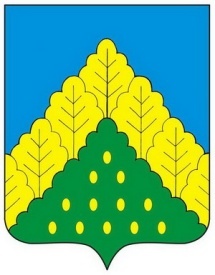 ЧĂВАШ РЕСПУБЛИКИНКОМСОМОЛЬСКИ РАЙОНĔН АДМИНИСТРАЦИЙЕЙЫШĂНУ24.11.2022 ç. № 666Комсомольски ялĕАДМИНИСТРАЦИЯКОМСОМОЛЬСКОГО РАЙОНАЧУВАШСКОЙ РЕСПУБЛИКИПОСТАНОВЛЕНИЕ24.11.2022 г. № 666село Комсомольское